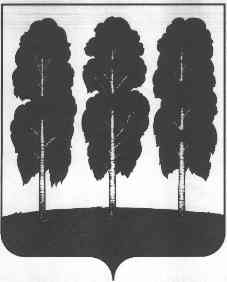 АДМИНИСТРАЦИЯ БЕРЕЗОВСКОГО РАЙОНАХАНТЫ-МАНСИЙСКОГО АВТОНОМНОГО ОКРУГА – ЮГРЫПОСТАНОВЛЕНИЕ от  18.04.2019                                                                                                     № 461пгт. БерезовоОб утверждении Положения  об  увековечении памяти погибших при защите Отечества   на  территории  городского  поселения  Березово        В соответствии с Федеральным законом от 14 января 1993 года № 4292-1 «Об увековечении памяти погибших при защите Отечества», Федеральным законом от 12 января 1996 года № 8-ФЗ «О погребении и похоронном деле», Федеральным законом от 06 октября 2003 года № 131-ФЗ «Об общих принципах организации местного самоуправления в Российской Федерации»,   в целях увековечения памяти погибших при защите Отечества:          1. Утвердить Положение об увековечении памяти погибших при защите Отечества на территории городского поселения Березово», согласно приложению к настоящему постановлению.           2.  Опубликовать настоящее постановление в газете  «Жизнь Югры» и разместить на официальных веб-сайтах органов местного самоуправления Березовского района и городского поселения Березово.          3. Настоящее постановление вступает в силу после его официального опубликования.          4.  Контроль за исполнением настоящего постановления возложить на заместителя главы Березовского района, председателя комитета С.Н. Титова.Глава района                                                                                            В.И. ФоминПриложениек постановлению администрации Березовского районаот 18.04.2019 № 461ПОЛОЖЕНИЕоб увековечении памяти погибших при защите Отечества   на  территории городского  поселения  Березово (далее - Положение)1.Общие положения         Настоящее Положение разработано в соответствии с Федеральным законом от 14 января 1993 года № 4292-1 «Об увековечении памяти погибших при защите Отечества» и определяет порядок организации и осуществления мероприятий по увековечению памяти погибших при защите Отечества на территории городского поселения Березово, в части захоронения, содержания и сохранности мест захоронения.2.Полномочия администрации Березовского района, осуществляющей работу по увековечению памяти погибших при защите Отечества на территории городского поселения Березово2.1. Администрация Березовского района:2.1.1. руководит работой по увековечению памяти погибших при защите Отечества и осуществляет ее координацию; 
          2.1.2. осуществляет мероприятия по содержанию в порядке и благоустройству воинских захоронений, мемориальных сооружений и объектов, увековечивающих память погибших при защите Отечества;2.1.3. проводит работы по реализации межправительственных договоров и  соглашений по уходу за захоронениями иностранных военнослужащих;
          2.1.4.  создает резерв площадей для новых воинских захоронений.2.1.5. организует и проводит мероприятия по увековечению памяти погибших при защите Отечества, определяет порядок финансирования указанных мероприятий;2.1.6. организует централизованный учет и паспортизацию воинских захоронений погибших при защите Отечества на территории городского поселения Березово;2.1.7.  устанавливает порядок периодичности горения Вечного огня;2.1.8. организует пропаганду подвигов погибших при защитеОтечества, готовит публикации в средствах массовой информации списков фамилий, погибших, выявленных в ходе поисковой работы; 2.1.9. рассматривает предложения граждан, общественных объединений, религиозных организаций по вопросам увековечения памяти погибших при защите Отечества и принимает меры по их реализации;          2.1.10.  организует мероприятия по увековечению памяти погибших при защите Отечества, ведет  централизованный учет мемориальных сооружений, находящихся вне воинских захоронений и содержащих Вечный огонь.3. Захоронения погибших при защите Отечества3.1. Захоронения погибших при защите Отечества с находящимися на них надгробиями, памятниками, стелами, обелисками, элементами ограждения и другими мемориальными сооружениями и объектами являются воинскими захоронениями. К ним относятся: военные мемориальные кладбища,  воинские кладбища, отдельные воинские участки на общих кладбищах, братские и индивидуальные могилы на общих кладбищах и вне кладбищ, колумбарии и урны с прахом погибших.
         3.2. Захоронение (перезахоронение) погибших при защите Отечества осуществляется с отданием воинских почестей. При этом не запрещается проведение религиозных обрядов. 3.3. Ответственность за содержание мест захоронения, оборудование и оформление могил и кладбищ погибших при защите Отечества возлагается на   администрацию Березовского района.
          3.4. Захоронение (перезахоронение) не погребенных останков погибших, обнаруженных в ходе поисковой работы на территории Российской Федерации жителей Березовского района, организует и проводит администрация Березовского района, а на территориях других государств - Министерство иностранных дел Российской Федерации через дипломатические представительства и консульские учреждения Российской Федерации.3.5. При обнаружении останков военнослужащих армий других государств захоронение производится с информированием, а в необходимых случаях и с участием представителей соответствующих организаций этих государств.
         3.6. Перезахоронение останков погибших проводится по решению администрации  Березовского района с обязательным уведомлением родственников погибших, розыск которых осуществляют органы военного управления.4.Учет, содержание и благоустройство воинских захоронений4.1. Воинские захоронения подлежат государственному учету. Учет воинских захоронений ведется администрацией Березовского района. На каждое воинское захоронение устанавливается мемориальный знак и составляется паспорт.
          4.2. Ответственность за содержание воинских захоронений возлагается на администрацию Березовского района.5.Обеспечение сохранности воинских захоронений5.1. В целях обеспечения сохранности воинских захоронений в местах, где они расположены, устанавливаются охранные зоны и зоны охраняемого природного ландшафта в порядке, определяемом законодательством Российской Федерации. Выявленные воинские захоронения до решения вопроса о принятии их на государственный учет подлежат охране в соответствии Федеральным законом от 14 января 1993 года № 4292-1 «Об увековечении памяти погибших при защите Отечества».
        5.2. Проекты планировки, застройки и реконструкции населенных пунктов городского поселения Березово, строительных объектов разрабатываются с учетом необходимости обеспечения сохранности воинских захоронений. Строительные земляные, дорожные и другие работы, в результате которых могут быть повреждены воинские захоронения, проводятся только после согласования с администрацией Березовского района.
         5.3. Предприятия, организации, учреждения, граждане несут ответственность за сохранность воинских захоронений, находящихся на землях, предоставленных им в пользование. В случае обнаружения захоронений на предоставленных им землях они обязаны сообщить об этом в администрацию Березовского района.
         5.4. Сохранность воинских захоронений обеспечивается администрацией Березовского района.
        5.5. Пришедшие в негодность воинские захоронения, мемориальные сооружения и объекты, увековечивающие память погибших, подлежат восстановлению администрацией Березовского района. Предприятия, учреждения, организации или граждане, виновные в повреждении воинских захоронений, обязаны их восстановить.
6.Финансовое и материально-техническое обеспечение мероприятий по увековечению памяти погибших при защите Отечества6.1. Расходы на проведение мероприятий, связанных с увековечением памяти погибших при защите Отечества, осуществляются за счет средств  администрации Березовского района в соответствии с установленным Законом и настоящим Положением, а также добровольных взносов и пожертвований юридических и физических лиц.